
-- This message was sent to CSIC8AN00X@istruzione.it by noreply@futurodigitale.orgTo forward this message, please do not use the forward button of your email application, because this message was made specifically for you only. Instead use the forward page in our newsletter system.
To change your details and to choose which lists to be subscribed to, visit your personal preferences page
Or you can opt-out completely from all future mailings.powered by phpList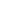 